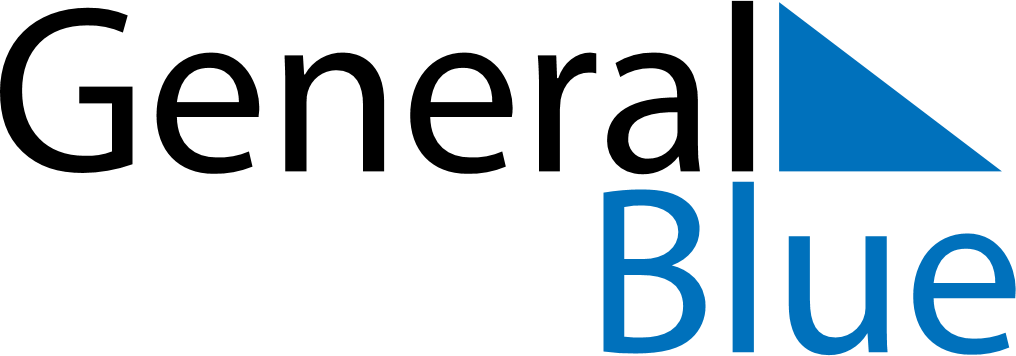 May 2024May 2024May 2024May 2024May 2024May 2024Eye, England, United KingdomEye, England, United KingdomEye, England, United KingdomEye, England, United KingdomEye, England, United KingdomEye, England, United KingdomSunday Monday Tuesday Wednesday Thursday Friday Saturday 1 2 3 4 Sunrise: 5:28 AM Sunset: 8:27 PM Daylight: 14 hours and 58 minutes. Sunrise: 5:26 AM Sunset: 8:28 PM Daylight: 15 hours and 2 minutes. Sunrise: 5:24 AM Sunset: 8:30 PM Daylight: 15 hours and 5 minutes. Sunrise: 5:22 AM Sunset: 8:32 PM Daylight: 15 hours and 9 minutes. 5 6 7 8 9 10 11 Sunrise: 5:21 AM Sunset: 8:33 PM Daylight: 15 hours and 12 minutes. Sunrise: 5:19 AM Sunset: 8:35 PM Daylight: 15 hours and 16 minutes. Sunrise: 5:17 AM Sunset: 8:37 PM Daylight: 15 hours and 19 minutes. Sunrise: 5:15 AM Sunset: 8:38 PM Daylight: 15 hours and 23 minutes. Sunrise: 5:13 AM Sunset: 8:40 PM Daylight: 15 hours and 26 minutes. Sunrise: 5:12 AM Sunset: 8:42 PM Daylight: 15 hours and 30 minutes. Sunrise: 5:10 AM Sunset: 8:43 PM Daylight: 15 hours and 33 minutes. 12 13 14 15 16 17 18 Sunrise: 5:08 AM Sunset: 8:45 PM Daylight: 15 hours and 36 minutes. Sunrise: 5:07 AM Sunset: 8:47 PM Daylight: 15 hours and 40 minutes. Sunrise: 5:05 AM Sunset: 8:48 PM Daylight: 15 hours and 43 minutes. Sunrise: 5:03 AM Sunset: 8:50 PM Daylight: 15 hours and 46 minutes. Sunrise: 5:02 AM Sunset: 8:51 PM Daylight: 15 hours and 49 minutes. Sunrise: 5:00 AM Sunset: 8:53 PM Daylight: 15 hours and 52 minutes. Sunrise: 4:59 AM Sunset: 8:55 PM Daylight: 15 hours and 55 minutes. 19 20 21 22 23 24 25 Sunrise: 4:57 AM Sunset: 8:56 PM Daylight: 15 hours and 58 minutes. Sunrise: 4:56 AM Sunset: 8:58 PM Daylight: 16 hours and 1 minute. Sunrise: 4:55 AM Sunset: 8:59 PM Daylight: 16 hours and 4 minutes. Sunrise: 4:53 AM Sunset: 9:00 PM Daylight: 16 hours and 7 minutes. Sunrise: 4:52 AM Sunset: 9:02 PM Daylight: 16 hours and 9 minutes. Sunrise: 4:51 AM Sunset: 9:03 PM Daylight: 16 hours and 12 minutes. Sunrise: 4:50 AM Sunset: 9:05 PM Daylight: 16 hours and 14 minutes. 26 27 28 29 30 31 Sunrise: 4:49 AM Sunset: 9:06 PM Daylight: 16 hours and 17 minutes. Sunrise: 4:48 AM Sunset: 9:07 PM Daylight: 16 hours and 19 minutes. Sunrise: 4:46 AM Sunset: 9:09 PM Daylight: 16 hours and 22 minutes. Sunrise: 4:45 AM Sunset: 9:10 PM Daylight: 16 hours and 24 minutes. Sunrise: 4:45 AM Sunset: 9:11 PM Daylight: 16 hours and 26 minutes. Sunrise: 4:44 AM Sunset: 9:12 PM Daylight: 16 hours and 28 minutes. 